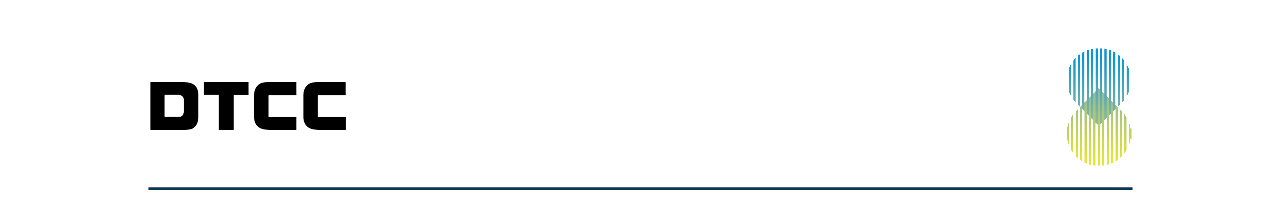 Meeting Minutes –I&RS Review BoardAdvisory Group Attendees
Meeting MinutesAnnouncements:May Code List Release – PSE – May 12th / May 26thFET User Interface integration into IIEX – PSE – May 26th / Prod – June 30thFET will be migrated over the evening of Thursday, June 30th.   Firm operators who are leveraging FET only, should have their SAC's provision users for IIEX – Product view roleIf the firm operators are CST users today, they will have FET available with no role updates neededAny questions, please reach out to your relationship manager.Summer Release – PSE – June 30th / Production – July 21st  Includes ATT, COM, IFW, and PRPIPS00673 – IFW – Add Digital Payment As part of the Summer 2022 Release, a new code and new properties will be added to the 212 Response, 107 Request, and 105 Request messages for IFW. This is to support reporting of Digital Payments. Currently, the Summer 2022 Release has in place to add new digital payment code and properties only to the request message for the 107 and 105 messages – not to the response (these new properties would fall under the Banking object, but object is not used on the response today). DTCC questioned the Review Board whether firms planned to echo this information in the request back on the response, and therefore need to add Banking object and all associated properties to the response messages as well. The group discussed and determined to add Banking object and all associated properties to both 107 and 105 Response. Banking object will be optional and edits for all associated properties will match the request message. Documentation for Summer 2022 Release currently on the website will be updated.Fall Release – PSE – September 15th / Production – October 13thIncludes POV and APP (will include approved requests through June meeting)Will also include Attachments c2c enhancementsEnhancement requests approved so far for the Fall 2022 Release are:IPS00679 – ATT – Add New Property (expanded for IRI task force)IPS00688 – POV – Updated Edit (Fund Identifier)IPS00701 – APP – Add Submitting Third Party ID NameIPS00703 – APP/SUB – Tax Withholding ChangesAugust 2022 – New DTCC Web Services CertificatesDTCC web services certificates for 2-way authentical will expire in August 2022 (2-year expiration date)DTCC will communicate renewed certificates in the coming monthsRegSCI Testing will take place on the following weekends:August 27-28September 24-25October 15-16Please be advised that during these testing weekends, DTCC production systems will be unavailable between the hours of 5:00AM (ET) Saturday and 8:00AM (ET) Sunday. The NSCC important notice is on DTCC’s website. I&RS will post its important notice regarding the RegSCI weekend testing in the coming weeks.Enhancements Re-Reviewed:NoneNew Enhancements to Review:IPS00703 – APPSUB – Tax Withholding ChangesThe IRS is changing their withholding requirements for annuity payments with revisions to the W-4P withholding form (for repetitive annuity payments) and the creation of the W-4R (for single payments).  Since repetitive payments and the associated tax withholding are part of the annuity application process for certain scenarios (SPIA, DIA, and potentially systematic withdrawals), carriers need a way to have the relevant information transmitted to them so they can calculate the proper tax withholding.Recommended changes are as follows:Item 4240, change name from Withholding Amount Type to Withholding AuthorityExpand the type code list for Item 4240 to include an additional option for ‘Local’TBD – LocalCreate a new property on the 33/34 Service Feature Withholding Record to indicate the type of withholding information for this instance of Withholding AmountField name: “Withdrawal Amount Description” (code list)Optional/Conditional Length:  1 byteLocation: TBDItem number:  TBDType codes to include:TBD – Income from job or pension [Step 2b-iii]TBD – Extra [step 4-c]TBD – Deductions [step 4-b]TBD – Other Income (not job or pension) [step 4-a], TBD – Dependents and Other Credits [step 3 total]TBD – DefaultTBD – No WithholdingTBD – SelectedOn the 33/32 record, add new type codes to the Tax Filing Status (Item 4233)Single Married Filing Jointly Married Filing SeparatelyHead of HouseholdQualifying Widow(er) with Dependent ChildOn the 33/34 expand the number of tax withholding instances from 5 to 10The Review Board reviewed and approved the enhancement request. The recommended changes in this request will be part of the Fall 2022 Release.Enhancement approved for Fall 2022 ReleaseDiscussion Items:Making Product Type required in CUSIP ProfileThis item is a continuation to previous discussions on making Product Type mandatory, discussed some time ago. There is need to make Product Type required in CUSIP Profile, however, DTCC is seeing inaccurate/no Product Type information reported on Insurance Information Exchange (IIEX). DTCC displayed IIEX screen and found the following:Of the 12,903 total CUSIPS, 10,959 CUSIPs have no Product Type identifiedFirms are sending different/multiple Product Types through a single CUSIPFirms stated their Distributor partners requested they set the Product Type differently to their unique POV files and therefore, it’s being reported differently in IIEX. Others mentioned that the Product Type descriptions may need to be redescribed for clarity. DTCC will reach out to firms to further investigate reporting of Product Type.Index Product Work Group (RILAs, Buffers, Hybrid Products)DTCC brought up this discussion item to the Review Board. The group were informed that 55 data points were defined to describe the index products in the market today. These data points are mapped to ACORD, POV, FAR, IFW (212, 107) data. Currently, there are about 25 data elements not supported today in POV, FAR, IFW (212, 107). The Review Board were questioned on whether these data elements that are currently not supported, were critical or not to carriers, in terms of processing. Carriers have not reported that these elements are critical. Some carriers reported they are not prepared to send Index Product information through their systems today. As takeaway, DTCC will ask for carrier and distributor feedback of their use (and testing) of these elements and whether they should be included or not in POV and other files and messages.Next Call: Tuesday, June 7th at 2:00 – 3:30pm ETCategorydescriptionMeeting Name:DTCC I&RS Review BoardFacilitatorJeanann SmithScribeCory Stark/Jon Volpe/Jeanann SmithDate & Time:May 3, 2022Location:Conference CallName GroupKaren MottleyYolanda AustinACORDSrilakshmi VallalarMonica AveryAIGCindy RobeckShelley WallaceAllianzCarla PradoVelma QuinteroDiane GatesSalman MohiuddinAllstateMichele ReeceGeorge Johnson Lily HuntTina ChandavongAmerican EquityMonica ClancyAmeritasGeorge BarkerBrian HouwmanAmeripriseHata TursunovicJonna SandegrenAtheneRajni ChanshettyMark WatermillerKelly DinvilleBrighthouseKevin LoweBroadridgeRon GibneyJean RandallCeteraChristine PhuongCitizens SecuritiesDanny AvalosDelaware LifeJon VolpeGiselle MinchalaJeanann SmithJovani MunozCory StarkDTCCBryan HollandSaul HerreraSuzanne DormanEBIXPaul DestefanisRob’n Stanley Edward JonesMatt SpringerEnvestnetDaniel SurberScott RoskillyTruda WodkeRichard SutphinSusanne KennedyFidelity & GuarantyNate BrooksJoAnn BoothFidelity InsuranceSteve ParcelFid-XBrenda Brown-MorrisJennifer YerlyGenworthEllen LesterGlobal AtlanticAndrew McMorrisDenise MadigoskyAna DoucetIpipelineRene FedewaJacksonDan FalcoTina JorgeJohn HancockAntonio PishvaiDan WilsonRich ShortRachel SmithAndrea TrosperStephanie DielmannLincolnSarah BaraffM FinancialTeresa CelsiMass MutualAngela ThompsonMerrill LynchJennie O’LearyMutual of OmahaMatt MyersEric DulaneyNationwideChris CrowleyMatthew New York LifeNidhi Mehra-KumarSteve RobertsMatt SullivanDave TurnerEileen SorrowsOhio NationalJoe ProcaciniDanny SmithPacific LifeHolly GullingMike McCombsPrincipalAmy HamiltonSusan SandersProtectiveMichael SyrettPrudentialLindsey KniebelRBCRick GodfreyRefinitivMichelle PathKerry NeibergallSammons Financial GroupRene OstreaSchwabBeverly ErieauMatt GergenKevin NorbySecurianJeff BarnettSE2Wendell TobiasonMary HeimlichSparkIPSMichael YoungKathi CarterTricia SjoholmGreg GammonLisa ZawiszaStifelChani LuSymetraMichael SullivanTalcott ResolutionDan ReissJamie PenningEmily ColeRoxanne KasalNancy MerrymanTransAmericaLala GuerreroUSAAAble MahaffeyVenerable AnnuityDavid KrawczykKristi PattersonCorey SkadburgKatie Byrnes-EstevesStacy BrodersVoyaApril GroverBen DanielsEmily PletschWells Fargo